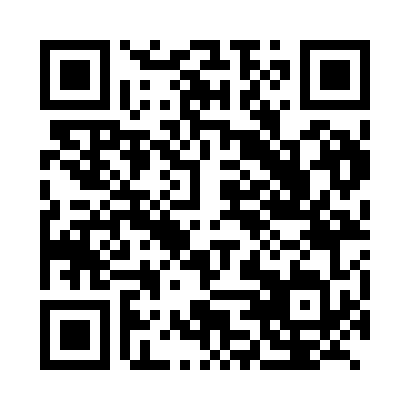 Prayer times for Bedeve, CameroonWed 1 May 2024 - Fri 31 May 2024High Latitude Method: NonePrayer Calculation Method: Muslim World LeagueAsar Calculation Method: ShafiPrayer times provided by https://www.salahtimes.comDateDayFajrSunriseDhuhrAsrMaghribIsha1Wed4:335:4712:013:156:167:252Thu4:335:4612:013:166:167:253Fri4:325:4612:013:166:167:254Sat4:325:4612:013:166:167:265Sun4:325:4512:013:176:167:266Mon4:315:4512:013:176:177:267Tue4:315:4512:013:186:177:268Wed4:305:4412:013:186:177:279Thu4:305:4412:013:196:177:2710Fri4:305:4412:003:196:177:2711Sat4:295:4412:003:196:177:2812Sun4:295:4312:003:206:187:2813Mon4:285:4312:003:206:187:2814Tue4:285:4312:003:216:187:2815Wed4:285:4312:003:216:187:2916Thu4:285:4312:003:216:187:2917Fri4:275:4212:003:226:197:2918Sat4:275:4212:013:226:197:3019Sun4:275:4212:013:236:197:3020Mon4:265:4212:013:236:197:3021Tue4:265:4212:013:236:207:3122Wed4:265:4212:013:246:207:3123Thu4:265:4212:013:246:207:3224Fri4:265:4212:013:246:207:3225Sat4:265:4212:013:256:217:3226Sun4:255:4212:013:256:217:3327Mon4:255:4212:013:266:217:3328Tue4:255:4212:013:266:217:3329Wed4:255:4212:023:266:227:3430Thu4:255:4212:023:276:227:3431Fri4:255:4212:023:276:227:34